ЈАВНО ПРЕДУЗЕЋЕ "ЕЛЕКТРОПРИВРЕДА СРБИЈЕ" БЕОГРАДОГРАНАК ТЕРМОЕЛЕКТРАНЕ И КОПОВИ КОСТОЛАЦа/акласификациони број 110601                                                                                                                                                                   10 година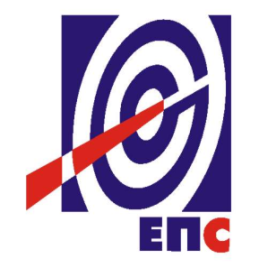 ПРВА ИЗМЕНА КОНКУРСНЕ ДОКУМЕНТАЦИЈЕу отвореном поступку за јавну набавку добара ЈН/3100/0686/2019 (3656/2019)"Транспортне траке за потребе ПК Дрмно"                                                                                    К О М И С И Ј А                                                                      за спровођење ЈН/3100/0686/2019 (3656/2019)                                                       формирана Решењем бр. 12.01.724128/2-19 oд 27.12.2019. _____________________                   (заведено у ЈП ЕПС број: 12.01.26618/8-20 од 29.09.2020.године)Београд, септембар 2020. годинеНа основу чл. 54. и 63. став 1. Закона о јавним набавкама („Сл. гласник РС” бр. 124/12, 14/15 и 68/15, у даљем тексту: Закон), Комисије за јавну набавку  образована решењем бр. 12.01.724128/2-19 oд 27.12.2019. године припремила је:ПРВУ ИЗМЕНУ КОНКУРСНЕ ДОКУМЕНТАЦИЈЕза јавну набавку добара бр. ЈН/3100/0686/2019 (3656/2019)1.У конкурсној документацији  у табели на страни 9. у делу Карактеристике транспортне траке, Сила извлачења челичног ужета мин., у колони вредност знак и број: ''≥140'' замењују се речима: ''према стандарду''.2.Ова измена конкурсне документације се објављује на Порталу ЈН и Интернет страници Наручиоца.